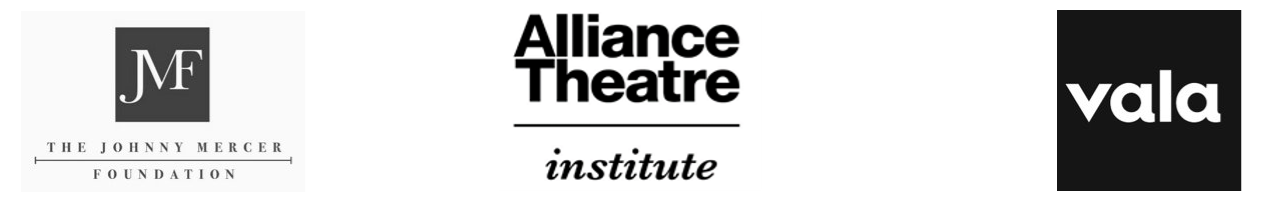 Introduction to Musical Theater Instructional Resource: Lesson 1 – VocabularyWord (Part of Speech)DefinitionUsed in Context Illustration or DoodleMusico-dramatic (adjective)Musical *and* dramatic “These writing giants implemented genuinely integrated musico-dramatic scores.”  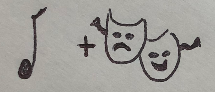 Giant (noun)“In the 1920s, the American musical took shape, giving birth to writing giants such as Cole Porter.”Incubator (noun)“Theatres like the Alliance Theatre serve as incubators for new musical work.”Commerce (noun)“There was a national movement to restore the idea of theater away from commerce and conservatism.”Duet (noun)“This song is considered a love duet.”Premiere(verb)“The musical premiered off-off-Broadway in 1982."Resonate (verb)“What does and does not resonate well in keeping with current cultural conversations?”Epilogue (noun)“The writers set out to accomplish a great deal in a relatively short epilogue.”Unconventional (adjective)“The musical had an unconventional path.”